Руководитель Группы по взаимодействию со СМИЧекрыгина Оксана Александровна8(4722)30-69-48   +7 (909) 202 49 16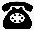 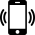 chekryginao@041.pfr.gov.ruС начала 2023 года ОСФР по Белгородской области оказано свыше 167 тысяч услуг в проактивном режимеС каждым годом жители Белгородской области  могут получить все больше госуслуг Социального фонда России  (СФР) в проактивном режиме. Так, в регионе за первый квартал текущего года Отделением автоматически сформировано свыше 2,5 тысяч СНИЛС новорожденным, выдано 1 814  государственных сертификатов на материнский капитал, назначено 1 018 пенсий по инвалидности, 47 пенсий по старости лицам, достигшим 80 лет, а также 10 пенсий по предложению службы занятости.Кроме того, с января в области  в беззаявительном порядке установлено 3028 ежемесячных денежных выплат инвалидам и детям-инвалидам, назначено                   1 115 федеральных социальных доплат к пенсии.С 2023 года действует беззаявительный порядок предоставления ряда мер соцподдержки гражданам, проживающим на территориях, подвергшихся радиационному воздействию, или пострадавшим в результате катастрофы на Чернобыльской АЭС.  Кроме того, Отделение Социального фонда России в беззаявительном порядке продлило компенсации за выслугу лет 16 041 жителю региона.По линии социального страхования с начала 2023 года работающим жителям региона проактивно оплачено более 138 774 листков нетрудоспособности, 1 543 отпуска по беременности и родам, а также выплачено 1 644 единовременных пособия при рождении ребенка. Пособия назначены на основе сведений, направляемых в Отделение работодателями Белгородчины и полученных в рамках межведомственного взаимодействия.Проактивный формат оказания госуслуг предусматривает, что региональное Отделение СФР может начать предоставление услуги до фактического обращения гражданина. От человека при этом не требуется ни подавать заявление, ни направлять в ведомство документы. Все необходимые сведения поступают в Социальный фонд из государственных информационных систем.Сегодня в Белгородской области беззаявительное оформление мер поддержки, пособий и услуг СФР реализовано практически по всем направлениям деятельности Социального фонда России.